Guided Inquiry Worksheet 1:Microstates, Macrostates, Macropartitions      & Probabilities The Einstein solid model allows us to simply illustrate the fundamental ideas of Statistical and Thermal Physics. Within this model, each atom is viewed as three independent          (i.e. non-interacting), one-dimensional quantum harmonic oscillators. Each oscillator can contain an amount of energy above the ground state that is an integer multiple of ħ (where is the angular frequency of the oscillator). While we know that this solid always contains three quanta of energy (it is isolated), the exact arrangement of the quanta within the solid is not specified. We can represent the possible arrangements of quanta within the solid in numerous ways. One option is to indicate the energy level occupied by each quantum oscillator: Alternatively, a set of three numbers could be used to specify how many quanta each oscillator contains:Finally, using dots to represent single quanta and a “|” to indicate a partition between oscillators, we could represent the arrangement as: Each possible arrangement of quanta within this system is known as an accessible MICROSTATE (inaccessible microstates are those that do not respect the overall constraints on the system- e.g. they have too much or too little energy, or the wrong number of oscillators etc.).For an Einstein solid, specifying the microstate amounts to giving the number of quanta in each oscillator. In general, knowing the microstate of a system means that you know all of the system’s details!What each of these microstates has in common is the total energy and total number of oscillators. We say that all of these microstates belong to the MACROSTATE corresponding to three quanta of energy in the three oscillator system. The accessible microstates of an isolated system are all members of the system macrostate described by the conserved quantities energy, particle number etc. Specifying the macrostate of a system, amounts to describing the system in more general terms than when describing a microstate. The number of microstates corresponding to a macrostate is called the MULTIPLICITY of the macrostateTHE fundamental assumption of statistical mechanics:all allowed microstates of an isolated system are equally likely,           once the system reaches equilibriumBefore you proceed, explain in your own words what is meant by the following terms (give as general a description as possible− i.e. not restricted to an Einstein solid):The other extreme to specifying the most general macrostate of the combined system, is to specify exactly how many quanta each oscillator contains. This amounts to specifying the microstate of the system (i.e. all of the details!).One option is to specify how many quanta of energy one of the solids contains (e.g. the number of quanta qA in solid A). Of course, once this is specified, the number of quanta in solid B is also known, since the total number of quanta is given. This choice amounts to specifying the MACROPARTITION (or energy split) of the system (clearly, a macropartition is just a special kind of macrostate).Now, for each macropartition, count how many ways the energy can be arranged within A and B (i.e. the multiplicities of A and B for the given energy split, A(qA) and B(qA) respectively, as well as the total multiplicity of the combined arrangement total(qA)): The task of manually counting microstates is tedious (even for systems as small as those in this activity). This task will be left to a computer slightly later. For now, let us focus just on the qualitative behaviour.For each case below, decide which of the following is or are known: the microstate, macrostate, and/or macropartition (the systems are not necessarily at equilibrium):two ideal gases A and B share a total of 1 000 J of energy and are isolated from the surroundingstwo Einstein solids 1 and 2 share 100 energy units with 80 units in solid 1the number of quanta in each oscillator of a two Einstein solid system is knownthe positions and momenta of all particles in an isolated ideal gas are knownThe process of manually counting the number of possibilities open to a system in a given macrostate (i.e. its multiplicity) is tedious. Fortunately, this applet calculates the multiplicities using the combinatorics approach discussed in lectures. For the moment, exit the appletLet us now investigate the effect of system size on multiplicities and probabilities by considering the following cases:Sketch the macropartition probability distribution for each case. You do not need to perform any calculations, but think carefully about the general features of each graph as you did in 3.2.Reopen the applet and check your predictions (tick “Display Probability Plot”).Activity 1: Single Isolated Einstein Solid ≡210≡210≡●●|●|1.1) Using your preferred notation,                                              represent all of the possible (i.e. accessible) microstates                     of our single atom Einstein solid with three quanta of energy:1.2) For our single atom Einstein solid with three quanta of energy, specify at least three different macrostates.1.3) What is the multiplicity of the macrostate corresponding to    three quanta of energy in our single atom Einstein solid?1.4) What is the multiplicity of each macrostate specified in 1.2)?1.5) Why, do you think, does the fundamental assumption require    the system to be in equilibrium?1.6) At equilibrium, which microstate of our single atom Einstein solid is most likely? Explain.1.7) At equilibrium, for our single atom Einstein solid, what is the probability that …… each oscillator contains a single unit of energy?… the first oscillator has one unit of energy?… the second oscillator has two units of energy?1.8) Can you propose a general formula for the probability P(s)           of the system being in a certain state s at equilibrium,                         in terms of the multiplicity of this state (s) and                                  the total number of accessible microstates all?MICROSTATE:MACROSTATE:MULTIPLICITY:FUNDAMENTAL ASSUMPTION OF STATISTICAL MECHANICS:Activity 2: Two Small Interacting Einstein Solids2.1) What do all arrangements of this combined system                      have in common? In other words, how would you describe               the most general macrostate of the combined system?2.2) Can you think of another way of describing arrangements of quanta within the composite system that is less specific than the microstate, but more detailed than the most general macrostate?2.3) How many macropartitions does the combined system of              A and B (sharing three quanta) have?2.4) Complete the table:	(leave the final column for now− we will return to it slightly later)2.5) On the same set of axes, draw sketch graphs of A, B and total(the number of possibilities open to A, B and the combined system for each of its macropartitions). Clearly label each graph and axis. 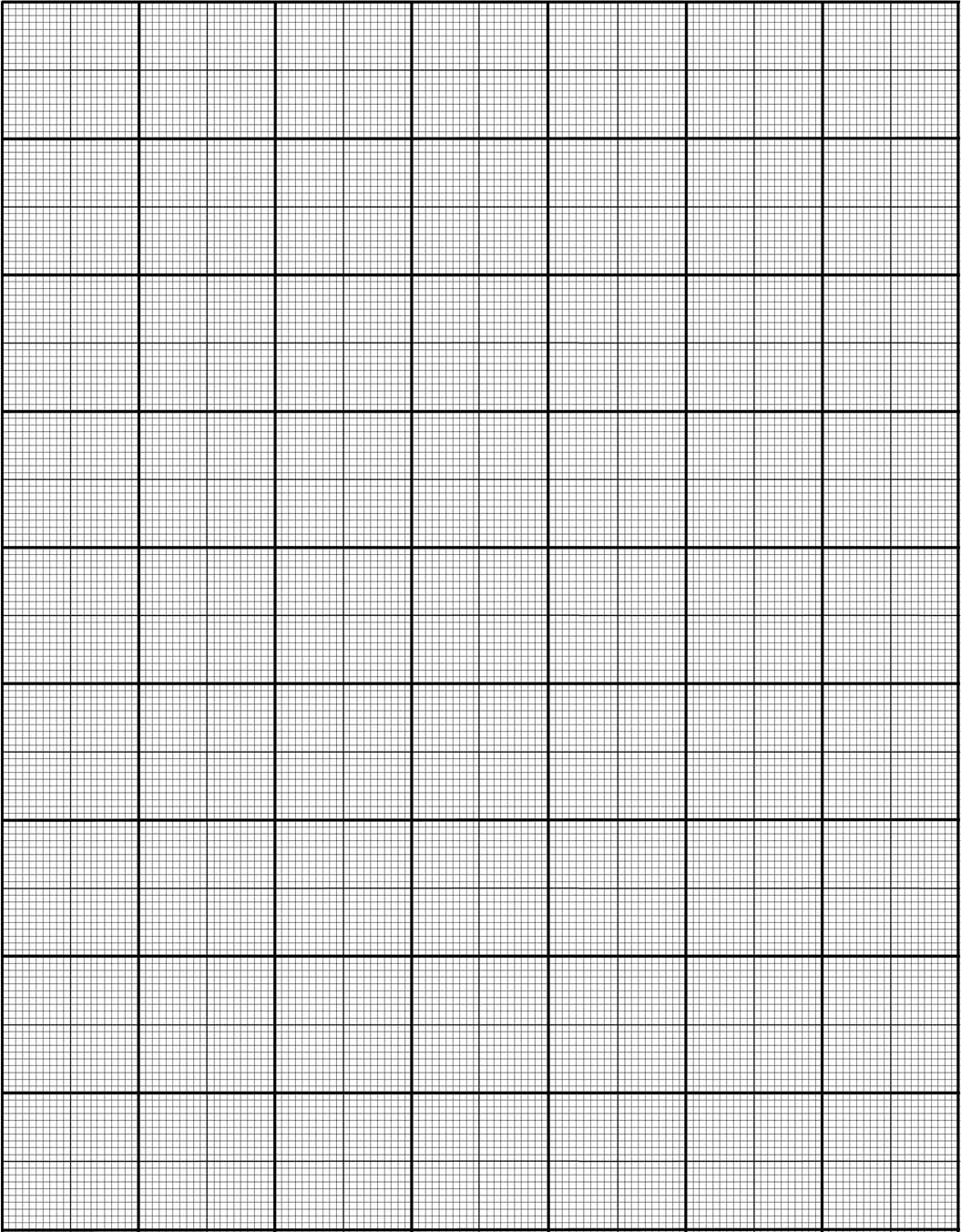 2.6) What is the total number of microstates all available to the   combined isolated system?2.7) Using the fundamental assumption of statistical mechanics, determine the probability of each macropartition and                            complete the final column of your earlier table.(recall the general formula proposed in 1.8)Under what conditions do these probabilities apply?2.8) At equilibrium, are all macropartitions of the                     combined isolated system equally likely? Explain.Activity 3: Two Interacting Einstein Solids of Different Sizes3.1) How many macropartitions are available to this system?3.2) On the same set of axes, draw sketch graphs of A, B and    total. You do not need to explicitly calculate the multiplicities, but think carefully about the general features of each graph                  (e.g. increasing or decreasing, concave up or down, relative positions of minima or maxima and endpoints).3.3) Can you predict what the most probable macropartition              will be for this system? What was the basis for this prediction? If a prediction is not possible, can you think of a situation                  in which it would be possible? 3.4) Can you predict the average energy content of A                          at equilibrium? What was the basis for this prediction?Activity 4: Java Applet:                                        Comparison with Earlier Results4.1) Check that your answers to Activity 2 agree with the applet and record any discrepancies below. When comparing graphs, make sure that all features agree (e.g. overall trend, concavity, domains and ranges, endpoints and positions of peaks):2.3:2.4:2.5:2.6:2.7 & 2.8:	4.2) Now, use the applet to investigate the system considered in        Activity 3.Do your sketch graphs match the applet’s output? If not, how are  they different? Can you explain the discrepancies?4.3) Was your prediction for the most probable macropartition confirmed by the applet? If not, why?4.4) Use the applet to calculate the average energy content of A at equilibrium. Does this confirm your earlier prediction? Can you generalise the result obtained for the average energy   content of A at equilibrium to solids with NA and NB oscillators respectively, sharing qtotal quanta?                                               Confirm your result using the applet.Case 1: NA = 3 and NB = 3 with 3 quanta of energyCase 2: NA = 30 and NB = 30 with 30 quanta of energyCase 3: NA = 300 and NB = 300 with 300 quanta of energy4.5)                                                                                      Case 1                                                                                            Case 2                                                                                            Case 34.6) How does the probability distribution change as the                 system is scaled up in size?                                                                 Pay particular attention to the height, peak position                          and width of the distribution.4.7) Limited computational power prevents an analysis of systems with Avogradro’s number of oscillators and energy units, but what would you expect probability distributions for such systems to look like, based on your observations here?